Początek formularzaDół formularzaOgłoszenie nr 1653 - 2017 z dnia 2017-01-03 r. Piaseczno: Specjalistyczne usługi opiekuńcze dla osób z zaburzeniami psychicznymi i dzieci z autyzmem, podopiecznych Miejsko - Gminnego Ośrodka Pomocy Społecznej z terenu miasta i gminy Piaseczno świadczone w miejscu ich zamieszkania, bądź w miejscu pobierania nauki szkolnej w formie asystenta osoby niepełnosprawnej 
OGŁOSZENIE O UDZIELENIU ZAMÓWIENIA - Zamieszczanie ogłoszenia: obowiązkowe. Ogłoszenie dotyczy: zamówienia publicznego Zamówienie dotyczy projektu lub programu współfinansowanego ze środków Unii Europejskiej nie Nazwa projektu lub programuZamówienie było przedmiotem ogłoszenia w Biuletynie Zamówień Publicznych: tak 
Numer ogłoszenia: 359839Ogłoszenie o zmianie ogłoszenia zostało zamieszczone w Biuletynie Zamówień Publicznych: nie SEKCJA I: ZAMAWIAJĄCYPostępowanie zostało przeprowadzone przez centralnego zamawiającegonie Postępowanie zostało przeprowadzone przez podmiot, któremu zamawiający powierzył/powierzyli przeprowadzenie postępowania nie Postępowanie zostało przeprowadzone wspólnie przez zamawiających nie Postępowanie zostało przeprowadzone wspólnie z zamawiającymi z innych państw członkowskich Unii Europejskiej nie W przypadku przeprowadzania postępowania wspólnie z zamawiającymi z innych państw członkowskich Unii Europejskiej – mające zastosowanie krajowe prawo zamówień publicznych::
Informacje dodatkowe:I. 1) NAZWA I ADRES: Urząd Miasta i Gminy Piaseczno, krajowy numer identyfikacyjny 1589128900000, ul. ul. Kościuszki  5, 05500   Piaseczno, państwo Polska, woj. mazowieckie, tel. 022 70 17 654, 70 17 655, faks 022 70 17 692, e-mail rzp@piaseczno.euI. 2) RODZAJ ZAMAWIAJĄCEGO:Administracja samorządowa I.3) WSPÓLNE UDZIELANIE ZAMÓWIENIA (jeżeli dotyczy): Podział obowiązków między zamawiającymi w przypadku wspólnego udzielania zamówienia, w tym w przypadku wspólnego przeprowadzania postępowania z zamawiającymi z innych państw członkowskich Unii Europejskiej (jeżeli zamówienie zostało udzielone przez każdego z zamawiających indywidualnie informacja w sekcji I jest podawana przez każdego z zamawiających, jeżeli zamówienie zostało udzielone w imieniu i na rzecz pozostałych zamawiających w sekcji I należy wskazać który z zamawiających zawarł umowę): SEKCJA II: PRZEDMIOT ZAMÓWIENIA II.1) Nazwa nadana zamówieniu przez zamawiającego: Specjalistyczne usługi opiekuńcze dla osób z zaburzeniami psychicznymi i dzieci z autyzmem, podopiecznych Miejsko - Gminnego Ośrodka Pomocy Społecznej z terenu miasta i gminy Piaseczno świadczone w miejscu ich zamieszkania, bądź w miejscu pobierania nauki szkolnej w formie asystenta osoby niepełnosprawnej Numer referencyjny (jeżeli dotyczy): II.2) Rodzaj zamówienia:Usługi II.3) Krótki opis przedmiotu zamówienia (wielkość, zakres, rodzaj i ilość dostaw, usług lub robót budowlanych lub określenie zapotrzebowania i wymagań ) a w przypadku partnerstwa innowacyjnego - określenie zapotrzebowania na innowacyjny produkt, usługę lub roboty budowlane: Przedmiotem zamówienia są specjalistyczne usługi opiekuńcze świadczone na podstawie art. 50 ust. 7 ustawy z dnia 12.03.2004 r. o pomocy społecznej (tekst jednolity Dz. U. 2015, poz. 163 ze zmianami), w związku z rozporządzeniem Ministra Polityki Społecznej z dnia 22.09.2005 r. w sprawie specjalistycznych usług opiekuńczych (Dz. U. nr 189 poz. 1598 ze zmianami) określającym rodzaje usług, kwalifikacje osób świadczących specjalistyczne usługi, warunki i tryb ustalania oraz pobierania opłat oraz warunki częściowego lub całkowitego zwolnienia z opłat, oraz ustawą z dnia 19.08.1994 r. o ochronie zdrowia psychicznego (tekst jednolity Dz. U. 2016, poz. 546,960).II.4) Informacja o częściach zamówienia:
Zamówienie podzielone jest na części:Nie II.5) Główny Kod CPV: 75000000-6
Dodatkowe kody CPV: 75200000-8SEKCJA III: PROCEDURA III.1) TRYB UDZIELENIA ZAMÓWIENIA Przetarg nieograniczony III.2) Ogłoszenie dotyczy zakończenia dynamicznego systemu zakupów III.3) Informacje dodatkowe: SEKCJA IV: UDZIELENIE ZAMÓWIENIA IV.9) UZASADNIENIE UDZIELENIA ZAMÓWIENIA W TRYBIE NEGOCJACJI BEZ OGŁOSZENIA, ZAMÓWIENIA Z WOLNEJ RĘKI ALBO ZAPYTANIA O CENĘ IV.9.1) Podstawa prawna
Postępowanie prowadzone jest w trybie   na podstawie art.  ustawy Pzp. 

IV.9.2) Uzasadnienia wyboru trybu 
Należy podać uzasadnienie faktyczne i prawne wyboru trybu oraz wyjaśnić, dlaczego udzielenie zamówienia jest zgodne z przepisami. 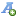 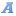 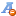 